Jane Abraham 
Co-Chair Smithsonian American Women’s History MuseumJane Abraham has enjoyed a successful career in the private and nonprofit sectors and the political arena. She served as chair of the Congressional Commission to Study the Potential for a National Women’s History Museum and is currently co-chair of the Smithsonian American Women’s History Museum Founding Council and vice-chair of outreach and fundraising.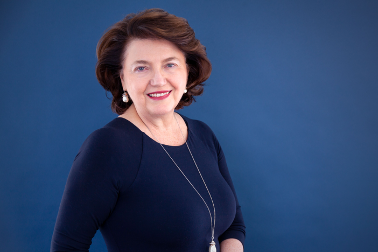 Jane’s professional assignments have included management roles for the Republican Party at the state and national levels and consulting duties for various private sector companies through Abraham Strategies, LLC, a strategic marketing, government affairs, and event planning business she founded in 2002.Jane most recently launched a new business, Abraham Retail Group, LLC, which operates women’s clothing stores as part of the Scout & Molly’s Boutique franchise. She has extensive experience serving on educational, cultural, and social service boards. Jane has been the chairman of the board of the Susan B. Anthony List for almost 20 years. Prior to that, she served as its president.She served as a member of the board of the Susan G. Komen for the Cure Foundation, where she chaired their governance committee. She founded the Reston Runway to the Cure, Inc. and has served as a member of the boards of Covenant House Michigan, the Lab School of Washington, and Meridian International Center.Jane is married to former U.S. Secretary of Energy and U.S. Senator Spencer Abraham. They have three children and reside in McLean, Virginia, a suburb of Washington, D.C. Jane earned her bachelor’s degree in public administration and public policy from Oakland University in Rochester, Michigan, where she served as student government president.